четверг Меню для детей от 1 до 3-х летс 12-ти часовым пребываниемв МБДОУ ЦРР №5 –  «Мир детства»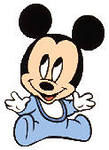 четверг Меню для детей от 3 до 7-ми лет с 12-ти часовым пребываниемв МБДОУ ЦРР №5 –  «Мир детства»Завтрак:- Каша «Дружба» молочная – 200 гр.- Какао с молоком – 150 мл.- Батон йодированный, сл. масло, сыр. – 30/8/10гр.Второй завтрак:- Фрукты  – 100 гр. Обед:- Суп с вермишелью на курином бульоне – 150гр.- Овощное рагу с куриным мясом – 130 гр.- Компот из сухофруктов с вит.С – 150 мл.- Хлеб ржаной – 30 гр. Полдник:- Молоко – 100 мл.- Батон йодированный – 30 гр.Ужин: - Тефтели рыбные, подлива –70/20 гр.-  Каша гречневая рассыпчатая -100 гр.                                     Чай с сахаром – 150 мл.                                                             Хлеб ржаной 30 гр.Завтрак:- Каша «Дружба» молочная – 250 гр.- Какао с молоком– 180 мл.- Батон йодированный с маслом, сыр. – 40/10/15 гр.Второй завтрак:- Фрукты – 100 гр. Обед:- Суп с вермишелью на курином бульоне – 200 гр.- Овощное рагу с куриным мясом – 160 гр.- Компот из сухофруктов с вит.С   – 200 мл.- Хлеб ржаной – 40 гр. Полдник:- Молоко – 100 мл.- Батон йодированный – 40 гр.Ужин:- Тефтели рыбные, подлива – 80/25гр.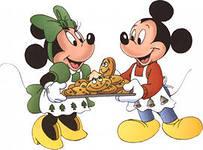 - Каша гречневая рассыпчатая – 110 мл.                                  Чай с сахаром -                    200 мл.                                           Хлеб ржаной –        40 гр.